Ежегодно в холодное время года значительно увеличивается число пожаров по причине неисправного печного отопления, которые нередко приводят к гибели людей. Избежать беды можно соблюдая определенные правила.Правила эксплуатации печей:Проверить исправность печи и дымохода (удалить сажу, если надо отремонтировать, заделать трещины и побелить дымовую трубу на чердаке и выше кровли). Не оставлять печь во время топки без наблюдения.Топить печь два-три раза в день не более 1,5 часов в один раз.У печей нельзя сушить дрова, пиломатериалы, вешать белье и размещать горючие материалы.Нельзя применять для растапливания печи легковоспламеняющиеся и горючие жидкости. Это может привести к ожогам.Нельзя выбрасывать не затушенные ушли в золу вблизи строений.Мебель, занавески и другие горючие предметы нельзя располагать ближе 0,5 метров.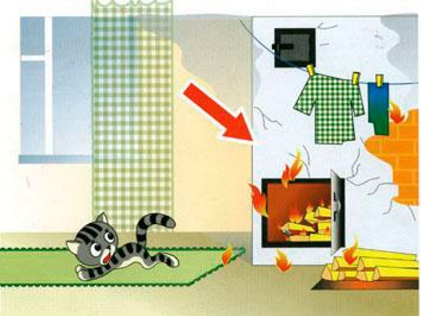 При использовании электроприборов запрещается:Перегружать розетку большим количеством приборов.Устанавливать самодельные предохранители.Ставить электрообогреватели вблизи мебели.Сушить на электрообогревателях вещи.Оставлять электроприборы включенными, уходя из дома.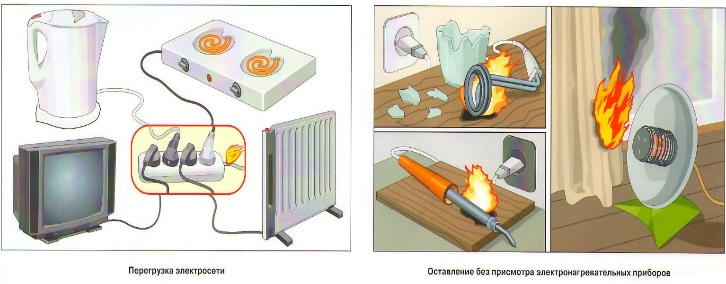 Категорически запрещается подвешивать абажуры на электрических проводах, заклеивать электропроводку обоями, закрашивать масляной краской.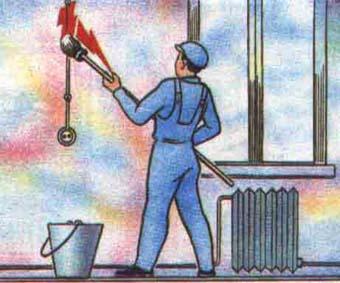 Уходя из дома, следует выключать бытовую технику.Пожарная профилактика в Вашем доме:- доверяйте работы по установке и ремонту электропроводки только профессионалам;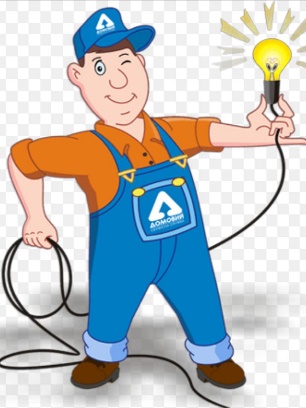 - соблюдайте правила эксплуатации электрических и газовых приборов;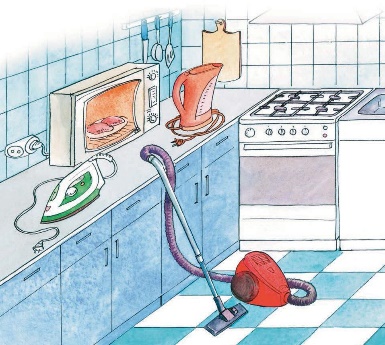 - соблюдайте правила эксплуатации печного отопления;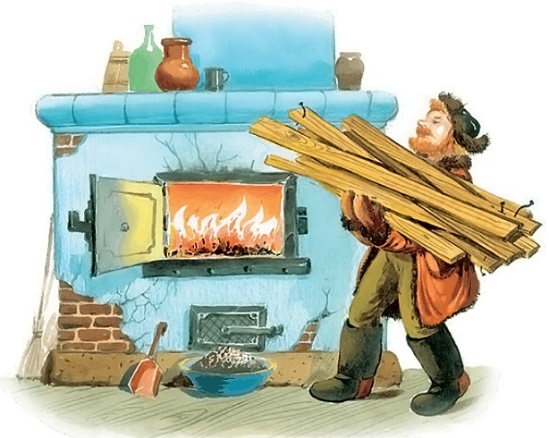 - соблюдайте правила хранения и использования легковоспламеняющихся жидкостей.Будьте внимательны и осторожны при обращении с огнем!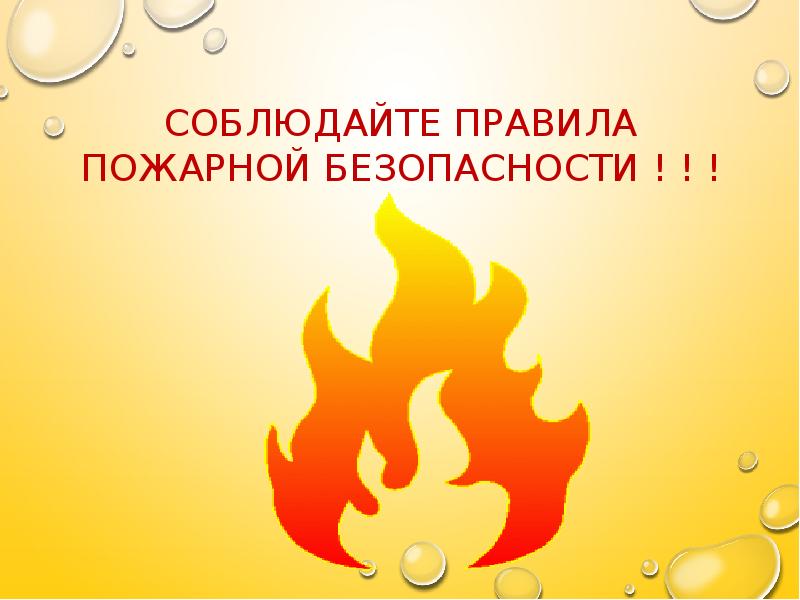 Быть хозяином дома – значит отвечать за его безопасность!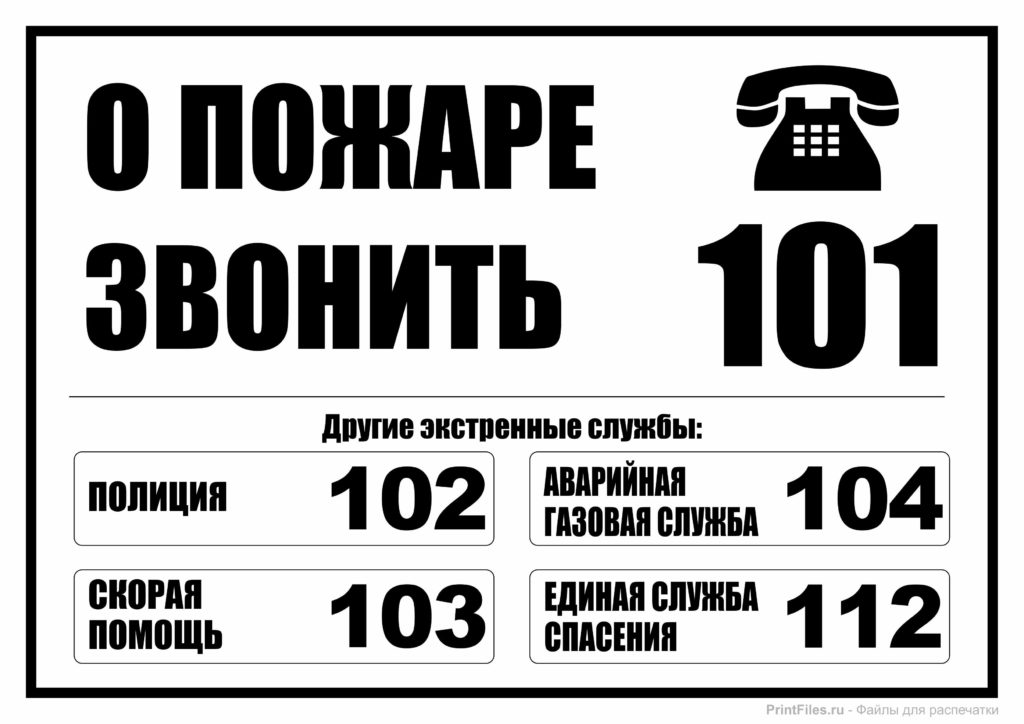 Отделения социального обслуживания на домуЗаведующий отделением социального обслуживания на дому №1Семенюк Ксения СергеевнаЗаведующий отделением социального обслуживания на дому №2Худякова Ольга ВладимировнаНаш адрес:Челябинская область, Сосновский район, с. Долгодеревенское, ул. Северная, д. 14,тел.: 8 (35144) 5-22-53; 8-904-801-09-38Часы работы: Понедельник – Четверг 8-45 до 17-00Пятница с 8-45 до 16-00Обед: с 13-00 до 13-51Официальный сайт:kcso16.eps74.ruЭлектронная почта:mukcson_sosnovka@mail.ru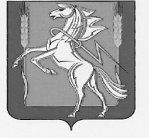 МУНИЦИПАЛЬНОЕ УЧРЕЖДЕНИЕ«КОМПЛЕКСНЫЙ ЦЕНТР СОЦИАЛЬНОГО ОБСЛУЖИВАНИЯ НАСЕЛЕНИЯ» СОСНОВСКОГО МУНИЦИПАЛЬНОГО РАЙОНАЧЕЛЯБИНСКОЙ ОБЛАСТИ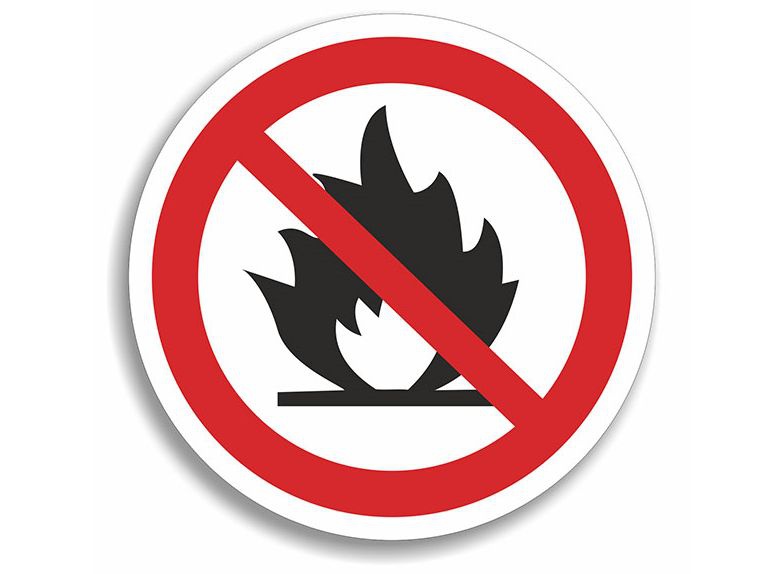 ПРАВИЛА ПОЖАРНОЙ БЕЗОПАСНСТИ В ОСЕННЕ-ЗИМНИЙ ПЕРИОДс. Долгодеревенское,2022 год